Module Home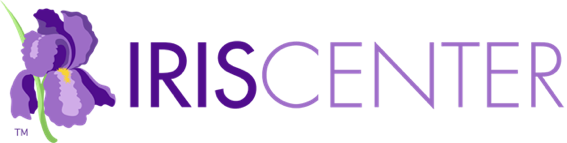 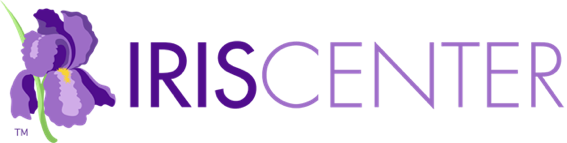 Module Description: This module, second in a two-part series, addresses considerations and recommendations for transitioning youth from juvenile corrections facilities back to community, school, and workplace settings (est. completion time: 1.5 hours).Link: Youth with Disabilities in Juvenile Corrections (Part 1): Improving Instruction [IRIS Module]ChallengeVideo: For a second time, 16-year-old Carlos has been incarcerated at...Initial ThoughtsWhat is transition planning and why is it important?How might transition planning evolve during incarceration?What are some emerging findings regarding successful transition?Perspectives & ResourcesModule ObjectivesLearn about the transition process for incarcerated youth returning to the communityRecognize the evolving nature of transition planningIdentify research-based practices that improve transition outcomes for these youthRecognize key activities that lay the foundation for effective transitionLearn about emerging findings regarding successful transition outcomes for incarcerated youthPage 1: Incarcerated YouthIn the United States, on any given day, roughly 54,000 youth aged…Glossary of Key TermsLink: status offense [definition]Audio: Heather Griller Clark discusses a number of reasons why…Common Disabilities in JC Settings [table]Link: Specific Learning Disability (SLD) [definition]Link: Emotional or Behavioral Disorder (ED, BD, or EBD) [definition]Link: Intellectual Disability (ID) [definition]Link: Attention Deficit Hyperactivity Disorder (ADHD) [definition]CarlosPage 2: Overview of Transition PlanningWhen they become involved in the juvenile justice system…GlossaryHowever, transition and reentry can be difficult for youth… [bullet points]Research ShowsAudio: Sarup Mathur of Project RISE—a project focused on successful…Audio: Heather Griller Clark of Project RISE—a project focused on…Create a Transition Team [drop-down menu]Establish Quick Records Transfer [drop-down menu]Create a Transition Plan [drop-down menu]Utilize Evidence-Based Practices [drop-down menu]Monitor the Transition Process [drop-down menu]Secure Adequate Funding [drop-down menu]For Your InformationTeacher ToolboxLink: Youth with Disabilities in Juvenile Corrections (Part 1): Improving Instruction [IRIS Module]Link: Secondary Transition: Helping Students with Disabilities Plan for Post-High School Settings [IRIS Module]Link: Secondary Transition: Interagency Collaboration [IRIS Module]Link: Evidence-Based Practices (Part 1): Identifying and Selecting a Practice or Program [IRIS Module]Link: Evidence-Based Practices (Part 2): Implementing a Practice or Program with Fidelity [IRIS Module]Link: Evidence-Based Practices (Part 3): Evaluating Learner Outcomes and Fidelity [IRIS Module]Link: Evidence-Based Practice Summaries [web page]Link: Transition Toolkit 3.0: Meeting the Educational… [web page]Page 3: Transition Planning at System EntryThe first transition youth make occurs when they enter the JC facility…Effective Transition PracticesMultidisciplinary Transition Team MembersLink: Click for more information about potential… [drop-down menu]Audio: Deanne Unruh discusses the importance of interagency…For Your InformationAudio: Leslie LaCroix, a transition specialist, discusses how…Link: Individuals with Disabilities Education Act of 2004 [definition]Link: individualized transition plan (ITP) [definition]Link: individualized education program (IEP) [definition]Link: evidence-based practices (EBPs) [definition]Area/Examples of Websites for EBPs [table]Link: What Works Clearinghouse [website]Link: Substance Abuse and Mental Health… [website]Link: The Juvenile Justice Information Exchange [website]Addressing Key Areas of Transition at System EntryEducationKey Activities at System Entry [bullet points]For Your InformationEmploymentKey Activities at System Entry [bullet points]Independent LivingKey Activities at System Entry [bullet points]CarlosPage 4: Transition Planning During ResidencyA successful transition plan incorporates ongoing, comprehensive…Effective Transition PracticesAddressing Key Areas of Transition during ResidencyEducationKey Activities during Residency [bullet points]Link: Merging Two Worlds [web page]Link: Expanding the Circle [web page]Audio: Leslie LaCroix describes an innovative yet simple…EmploymentKey Activities during Residency [bullet points]Independent LivingKey Activities during Residency [bullet points]Audio: Heather Griller Clark describes the primary…Audio: Jean Echternacht describes the primary…For Your InformationAudio: Deanne Unruh stresses the importance of…CarlosPage 5: Transition Planning for System Exit and AftercareAs we stated previously, the recommended practice related to…Effective Transition PracticesAddressing Key Areas of Transition Prior to System ExitEducationKey Activities Prior to System Exit [bullet points]For Your InformationEmploymentKey Activities Prior to System Exit [bullet points]Audio: Deanne Unruh discusses some of the…Independent LivingKey Activities Prior to System ExitFor Your InformationAftercareSome key activities include… [bullet points]Audio: Leslie LaCroix describes how transition planning…CarlosLink: Click to view Carlos’s transition plan [PDF]Link: Secondary Transition: Helping Students with Disabilities Plan for Post-High School Settings [IRIS Module]Link: Secondary Transition: Interagency Collaboration [IRIS Module]Page 6: Emerging FindingsIn 2010, the U.S. Department of Education, Office of Special Education…Each model demonstration project is unique, yet they all… [bullet points]Audio: Heather Griller Clark discusses the importance that the student…Audio: Jean Echternacht discusses the importance that the student…Audio: Leslie LaCroix, a transition specialist, discusses how she builds…Audio: Robert White, a young adult who was incarcerated in a juvenile…Link: MAP (Making a Map: Finding My Way Back) [table/website]Link: Click to learn more about Check & Connect [web page]Link: Click to learn more about MAP [web page]Audio: Jean K. Echternacht describes the three main…Link: Project STAY OUT (Strategies Teaching… [table/website]Link: Click to learn more about Project STAY OUT [website]Audio: Deanne Unruh provides more information about the goals…Link: Project RISE (Re-Entry Intervention and… [table/website]Link: Click to learn more about Project RISE [website]Audio: Heather Griller Clark provides more information on…Page 7: References & Additional ResourcesSuggested module citationReferencesAdditional ResourcesPage 8: CreditsContent ExpertModule DeveloperContent Expert ReviewerModule Production TeamMediaWrap UpSummary of the moduleRevisiting Initial ThoughtsAssessmentTake some time now to answer the following questions.You Have Completed This ModuleGive Us Your FeedbackLink: Module Feedback FormProfessional Development HoursLink: IRIS PD OptionsRelated Resources [link]       NOTES       NOTES       NOTES       NOTES       NOTES       NOTES       NOTES       NOTES       NOTES       NOTES       NOTES